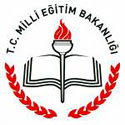 T.C.MAZIDAĞI KAYMAKAMLIĞICumhuriyet İlkokulu Müdürlüğü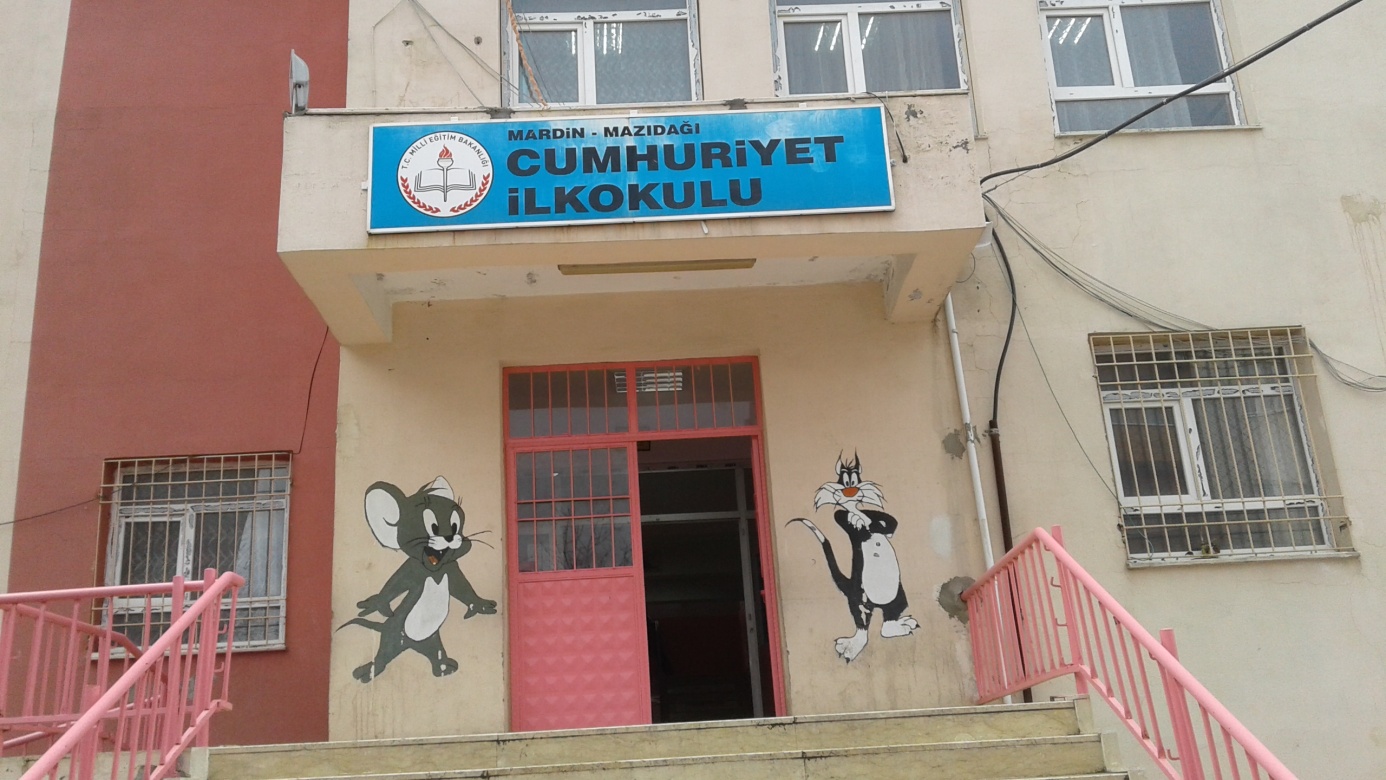 1. BÖLÜM2. BÖLÜMa) Okulun Tarihçesi        Okulumuz ilk önce açılan A Blokta 1959 yılında Cumhuriyet İlkokulu olarak hizmete açılmıştır. Daha sonra B Blok binası 1979 yılında inşa edilmiştir. Bu Blok 1979-1980 Eğitim ve Öğretim yılında açılmıştır.               1997-1998 eğitim öğretim yılına kadar İlkokul olarak hizmet veren okulumuzda bu tarihten itibaren yasa gereği İlköğretim uygulamasına geçilmiş ve okulumuzun adı Cumhuriyet İlköğretim Okulu olarak değiştirilmiştir. Okulumuz A Blok binası yığma taştan olup tek katlıydı.     İçerisinde 5 derslik,1 Öğretmenler Odası,3 Adet Öğretmen WC ve 1 Arşiv Odası bulunmaktadır. B Blok binamız 2 katlı olup içerisinde 4 derslik ve 1 Rehberlik Odası bulunmaktadır. Bu binamızda 2.,3.,4., Okul Öncesi 2 sınıfımız(1 Sabah Grubu ve 1 Öğle Grubu)eğitim-öğretim görmekteydi. Okulumuz, 4+4+4 eğitim sisteminin getirilmesiyle Cumhuriyet İlköğretim Okulundan ayrılarak tekrardan 1997 yılı öncesindeki haline (1-4 sınıf) getirildi.         Çevre şartları ve öğrenci sayısının artmasıyla her iki eski blok yıkılıp yerine 17 derslikli yeni binamız yapılmıştır. Yeni binamız 2014 Eylül ayında faaliyete girmiş olup, 17 derslik, 12 WC, 1 Öğretmenler Odası, 2 İdare Odası,1 Rehberlik Odası, 1 Hizmetli Odası ve 1 Spor salonuyla eğitim –öğretim hizmeti vermektedir.b)Okulun Özellikleri: (Gündüzlü, Karma)Okulumuz gündüzlü, karma eğitim yapmaktadır.c) Ulusal ve Yerel Başarıları2014 yılında okulumuz Milli Eğitim ve Sağlık Bakanlığı tarafından ortaklaşa yürütülen “Sağlıklı Okul, Temiz Okul Kampanyası” ve “Beyaz Bayrak Projesi” kapsamında sağlık ve temizliğin sembolü Beyaz Bayrak ile ödüllendirilmiştir. d) Yürütülen Projeler3. BÖLÜMFiziki İmkanlar1)Binanın ÖzellikleriBinamız betonarme olarak inşa edilmiştir.Okulumuzun bütün katları kullanılmaktadır.2)DersliklerOkulumuzda şu anda 17 adet derslik mevcuttur. 2 derslik anasınıfı için ,1 özel eğitim sınıfı der, 14 derslik sınıf  kullanılmaktadır. Dersliklerimizde internet erişimi, bilgisayar ve projeksiyon bulunmaktadır. Fatih Projesi kapsamında alt yapı çalışmalara tamamlanmış olup akıllı tahtaların montesi beklenmektedir.3) Kütüphane DurumuOkulumuzda kütüphanemiz bulunmakta olup ihtiyacı karşılamaktadır. Kütüphanemizde Milli Eğitim Bakanlığı tarafından ilköğretimler için tavsiye edilen 100 Temel Eser mevcuttur. 	Öğrencilerimizin kütüphanemize ilgisi oldukça yüksek olup; kitap ve kütüphane işleri Kütüphanecilik Kulübümüz tarafından yürütülmektedir.	Her yıl yeni çıkan kitaplar kütüphanemize kazandırılmaya çalışılmaktadır.4)Laboratuar ve BT Sınıfı DurumuOkulumuzda şu anda bu sınıflar yoktur. 5)Depo ve Arşiv DurumuOkulumuzda  1 adet depo mevcuttur. Arşiv odası bulunmamaktadır.6)Spor Salonu Durumu	 Okulumuzda spor salonu bulunmamaktadır. Öğrencilerimizin ders dışı zamanlarında futbol, masa tenisi faaliyetlerini gerçekleştirebilecekleri oyun alanları bulunmaktadır.7)İdare OdalarıOkulumuzda bir müdür odası, bir müdür yardımcısı odası ve bir öğretmenler odası bulunmaktadır.İdari odalarımızın tamamında kesintisiz internet bağlantılı bilgisayarlar ve başta  yazıcılar olmak üzere çevre birimleri mevcut olup donatım yönünden standartlara uygun seviyededir.8)Rehberlik Servisi Okulumuzda öğrenci ve velilere rehberlik ve psikolojik danışmanlık hizmetlerinin verildiği servis bulunmaktadır.9) Bahçenin AlanıOkulumuz   bahçesi kullanmaktadır. Bahçemizin dış ihata duvarı demir korkuluklara  sahip olduğundan kontrol ve güvenliği sağlamaktadır. Bahçe giriş kapısında nöbetçi kulübesi  bulunmamaktadır ya da özel güvenlik görevlisi bulunmaktadır.Okulun bahçesinde yeşil alan için ayrılan kısımda çimlendirme ve ağaçlandırma çalışması yapılmıştır.11)Okulun GüvenliğiOkulumuz 24 saat güvenlik kameraları ile izlenmektedir. Güvenlik kameraları 8 (sekiz) tanedir.12)Teknolojik Alt Yapı:Tüm idari birimlerde ve öğretmenler odası, kütüphane bilgisayar, yazıcı ve internet erişimi bulunmaktadır.           Okulumuzda 4 adet çok fonksiyonlu fotokopi makinesi , ses sitemi ve yazıcı bulunmaktadır.13)Kantin Durumu: Okulumuzda kantin bulunmamaktadır.4. BÖLÜM OKULUN PERSONEL DURUMUa)Yönetici ve Öğretmen Sayısıb)Diğer Personel Durumuc)Personel Bilgilerid)Kurum KültürüOkulumuzda, eğitimin evrenselliği ilkesi ve “tüm öğrenciler öğrenebilir ve tüm öğretmenler öğretebilir” anlayışı üzerine, akademik bilgiye dayalı bir kurum kültürü oturtulmaya çalışılmaktadır. Bunun bir gereği olarak her türlü öneri, bilgi ve uygulamalar mevzuatına veya akademik bilgi ve kültüre dayandırılmaya çalışılmaktadır.Okulumuz personeli arasında saygı ve empatiye dayalı bir iletişim ve üst düzeyde paylaşım ve yardımlaşma vardır. Bu çerçevede zümre içinde ve zümreler arası işbirliği yapılmaktadır. Toplantılarda mevzuat tekrarından daha çok personeli güçlendirmeye dönük bilgi alış-verişine ağırlık verilmektedir.Okulumuzun başat değeri öğrencidir. Okulumuzun tüm çalışanları değerli ve önemli olmakla birlikte, üretkenlik sağlamada öne çıkanlar daha önemli kabul edilmektedir. Çünkü eğitime üretkenlikle katkı sağlama, okulumuzda öne çıkma konusunda herkes için geçerli tek bir kulvardır.Acil konular dışında tüm kararlar öğretmen kurulunda ya da diğer kurul, ekip ve komisyonlarda alınmaktadır. Kişisel karar ve uygulamalar okulumuzun benimsemediği yönetim anlayışı olarak görülmektedir.Okulumuzda çalışanlar arasında iletişimi ve ilişkileri güçlendirmeye dönük olarak özel günlerde hediyeler alınmakta, hep birlikte yemek yenilmektedir. Bugün için okulumuzun köklü geleneği olarak yılsonu pikniği ve kermes diyebiliriz. Öğretmen-öğrenci-veli üçgeninde fazla bir sorun yaşanmamaktadır. Gözlemlenen bazı sorunlar da iletişimsizlikten kaynaklanmaktadır. Bu bakımdan kurum içi iletişimi geliştirecek yeni yöntemler bulmak gerekmektedir.Bilginin güç olduğuna inanılmakla birlikte bugün artık gücün tek başına kuru bilgide değil, güçlü bir iletişimde olduğunun farkına varılmıştır. Bu bakımdan etkili iletişim ve şeffaflık adına kurul toplantılarının bazı bölümlerine, öğrenci ve velilerin de gözlemci olarak katılmasının sağlanması planlanmaktadır.Öğrencilerimize iyi bir insan, iyi bir vatandaş olma temel hedef olarak kazandırılmaya çalışılmaktadır.Misyonumuz4. VİZYONUMUZVizyonumuz5. BÖLÜMOKULUN ÖĞRENCİ DURUMU1) Yıllara Göre Öğrenci Sayıları2017/2018 Öğretim Yılında Öğrenci Sayısı2018/2019 Öğretim Yılında Öğrenci Sayısı2) Disiplin DurumuÖğrenci Davranış Değerlendirme Kurulu düzenli olarak toplantı yapmaktadır. Disiplin cezası gerektirecek düzeyde disiplin sorunları yaşanmamaktadır.3) Ödül DurumuÖğrencilerimiz derslerinde ve yarışmalarda göstermiş oldukları performanslarla en uygun biçimde ödüllendirilmektedir.Ayrıca 4.sınıf öğrencilerimiz not ortalamalarına göre takdir yada teşekkür belgeleri ile ödüllendirilmektedir.6. BÖLÜMOKULUN SORUNLARIa)Okul Binası İle İlgili Sorunlar         Ana giriş kapısının yola bakması nedeniyle giriş çıkışlarda araç trafiğine dikkat edilmesi ve belediye tarafından kasis yapılması gerekmektedir.	Kış şartlarının ağır olması sebebiyle elektrik kesintileri sık yaşanmaktadır. Okulumuza jeneratör gerekmektedir.b)Öğretmen veya Yönetici Eksikliği-Fazlalığı:	Okulumuzda öğretmen eksiğimiz veya fazlalığımız bulunmamaktadır. c)Diğer Personelin Sayısı İle İlgili Sorunlar:Hizmet alımı yoluyla 8 ay çalıştırdığımız bir adet personelin de aramıza katılmasıyla yardımcı hizmetler personeli ihtiyacımız çözülmüştür.d)Öğrenci Devam-Devamsızlığı İle İlgili Sorunlar:	Bu hususta büyük bir sorun yaşanmamakla beraber devamsızlığı yasal süreleri aşan öğrencilerin velilerine devamsızlık mektubu yazılarak veliler durumdan haberdar edilip okula davet edilmektedirler. Ayrıca öğrencilerin özürsüz devamsızlıkları SMS sistemiyle veli cep telefonlarına günübirlik olarak iletilmektedir.	Bakanlığımız tarafından hayata geçirilen E-Okul Veli Bilgilendire Sistemi SMS Servisi konusunda velilerimiz bilgilendirilmektedir.                   01.09.2018Emrullah TENTİK                             Okul Müdür GENEL BİLGİLERTEMEL BİLGİLERTEMEL BİLGİLERİLETİŞİM BİLGİLERİİLETİŞİM BİLGİLERİKURUM KODU 715500KURUM MÜDÜRÜEmrullah TENTİKKURUM ADI        Cumhuriyet İlkokuluTELEFON0482 511 11 85KURUM TÜRÜ      İlkokul/OrtaokulFAX YERLEŞİM YERİ  KöyE-POSTA715500@meb.k12.trWeb Adresi:Htpp://mazicumhuriyet.meb.gov.trHİZMETE GİRİŞ YILI    1959 Yılında İlk Hizmete Giriş Yılı2014 Yılında Yeni Binada Hizmet Giriş YılıADRESKAYALAR MAH.ÖMER HALİS DEMİR CAD. MAZIDAĞI/MARDİNARSA VE BİNA BİLGİLERİARSA VE BİNA BİLGİLERİARSA VE BİNA BİLGİLERİARSA VE BİNA BİLGİLERİARSA VE BİNA BİLGİLERİARSA VE BİNA BİLGİLERİBİNA SAYISI     11DERSLİK SAYISIKULLANILAN     17MÜLKİYETİ         Milli Eğitim BakanlığıMilli Eğitim BakanlığıDERSLİK SAYISIKULLANILMAYANKİRA DURUMU    Kira ÖdenmiyorKira ÖdenmiyorDERSLİK SAYISITOPLAM             17ISINMA ŞEKLİ    KaloriferliKaloriferliLABORATUVAR FEN0YAKIT TÜRÜ       Katı YakıtKatı YakıtLABORATUVAR FEN0LOJMAN SAYISIKALORİFERLİ    EVETLABORATUVAR FEN0LOJMAN SAYISIMESCİT11LOJMAN SAYISIMUTFAK11LOJMAN SAYISISOBALI             .....BT SINIFI                                        BT SINIFI                                        ..LOJMAN SAYISIDOĞALGAZLI---KÜTÜPHANE                                 KÜTÜPHANE                                 1LOJMAN SAYISITOPLAM            ---ToplamToplam14EĞİTİM OLANAKLARIEĞİTİM OLANAKLARIEĞİTİM OLANAKLARIEĞİTİM OLANAKLARIEĞİTİM OLANAKLARIEĞİTİM OLANAKLARIKÜTÜPHANEKÜTÜPHANEBİLİŞİM / BİLGİSAYARBİLİŞİM / BİLGİSAYARBİLİŞİM / BİLGİSAYARAfiş,Atlas,Harita v.b.   10BİLGİSAYAR SAYISI66Kitap                          650BİLGİSAYAR SAYISI66CD                              ---BİLGİSAYAR SAYISI66VCD                            ---İNTERNETİNTERNET1DVD                           ---YAZICIYAZICI4Video Kaset                ---TARAYICITARAYICI4UPSUPS---AKILLI TAHTAAKILLI TAHTA---PROJEKSİYONPROJEKSİYON2Anasınıfı 1.Sınıf 1.Sınıf 2.Sınıf 3.Sınıf4.SınıfPictesgkasÖzel Eğitim SınıfErkek345252474338113Kız275050544238162Toplamlar611021021018576275Şube Sayısı34443314TOPLAM ÖĞRENCİ SAYISI430430430430430430TOPLAM ÖĞRETMEN SAYISI222222222222MüdürMüdür YardımcısıGörevlendirme ÖğretmenÜcretli ÖğretmenMemurHizmetliHizmet AlımıİşkurTOPLAMNormNorm11------2..2MevcutErkek1.......--2...24MevcutKız--.....--0...11MevcutToplamlar11------2...--5İhtiyaçİhtiyaç--1------0....--Anasınıfı ÖğretmeniSınıf Öğretmeniİngilizce ÖğretmeniDin K. ve A.BPictest     Özel EğitimToplamMevcutErkek-12-..1114MevcutKız3211-18MevcutToplamlar314111222İhtiyaçİhtiyaç.....-.........AKILLI ADIMLARYENİ BİR KİTAP YENİ BİR DOSTDEĞERLERİMİZLE VARIZMİLLİ ÜRETELİM BİLİNÇLİ TÜKETELİMHER SINIFIN BİR YETİM KARDEŞİ VARBEYAZ BAYRAK PROJESİSıra NoFiziki İmkânın AdıSayısı1Derslik172Bilişim Teknolojileri Sınıfı03Fen Laboratuarı04Rehberlik Servisi05Spor Salonu06Arşiv Odası07Kütüphane18Müdür Odası19Müdür Yardımcısı Odası110Öğretmenler Odası111Depo212Çok Amaçlı Salon014WC10Sıra NoGöreviErkekKızToplam1Müdür1-12Müdür Yardımcısı---3Beden Eğitimi---4Din Kültürü ve Ahlak Bilgisi-115Fen Bilimleri---6Türkçe---7Özel Eğitim 1128İngilizce-119Pictes gkas Öğretmeni1-110Anasınıfı Öğretmeni-3311Sınıf Öğretmeni12212ToplamToplam15823Sıra NoGöreviErkekKızToplam1Hizmetli1122Geçici Personel(Hizmet Alımı)123ToplamToplam235İDARECİLERİDARECİLERİDARECİLERİDARECİLERSıraADI SOYADIGÖREVİBRANŞI1Emrullah TENTİKOKUL MÜDÜRÜSınıf Öğretmenliği2Müdür YardımcısıÖĞRETMENLERÖĞRETMENLERÖĞRETMENLERÖĞRETMENLERSıraADI SOYADIBRANŞIKadrolu/Ücretli1BİRSEN TEZAna Sınıfı Kadrolu2SERDA TEMEL AKTAŞAna SınıfıKadrolu3ESRA DOYMUŞAna SınıfıKadrolu4ŞEMSETTİN ABULSınıf ÖğretmenliğiKadrolu5MURAT KURAYSınıf ÖğretmenliğiKadrolu6CİHAN MENTEŞSınıf ÖğretmenliğiKadrolu7SEREN GÜLBEN KAPÇAKSınıf ÖğretmenliğiKadrolu8NURİ TEMELSınıf ÖğretmenliğiKadrolu9KEMAL ADSAYSınıf ÖğretmenliğiGörevlendirme10ABDULVAHAP TUNÇSınıf ÖğretmenliğiKadrolu11MEHMET DOYMUŞSınıf ÖğretmenliğiKadrolu12MEHMET ABLUSınıf ÖğretmenliğiKadrolu13ŞÜKRÜ ZEREYSınıf ÖğretmenliğiKadrolu14FATMA EVİN TURANSınıf ÖğretmenliğiKadrolu15YALÇIN AKKUZUSınıf ÖğretmenliğiKadrolu16MUSTAFA YÜREKSınıf ÖğretmenliğiKadrolu17İDRİS ÜRESınıf ÖğretmenliğiKadrolu18SEMRA ÇOŞKUN BAYARÖzel EğitimKadrolu19SABİH ÇAĞRI OVALIÖzel EğitimKadrolu20SEFA CANPOLATPictes Gkas ÖğretmeniSözleşmeli21HAYAT ÇELİKDin K. ve A.B.Görevlendirme22Elif TEMELİngilizceGörevlendirmeMEMUR, VHKİ, YARDIMCI HİZMETLİ, PERSONEL DURUMUMEMUR, VHKİ, YARDIMCI HİZMETLİ, PERSONEL DURUMUMEMUR, VHKİ, YARDIMCI HİZMETLİ, PERSONEL DURUMUSıraADI SOYADIStatü (Memur, VHKİ, Sürekli İşçi, İşkur)1Uğur KURAYKadrolu (Yardımcı Hizmetli)2Zeynep BAŞARANİŞÇİ (Yardımcı Hizmetli)3Ayşe TELLİOĞLUİŞKUR4Aysel ALAYİŞKUR5Seydo URUZİŞKURAnasınıfı 1.Sınıf 2.Sınıf 3.Sınıf4.SınıfPİCTES GKASTOPLAMErkek264743394013208Kız255842383412209Toplam5110585777425417Şube Sayısı24433117Anasınıfı 1.Sınıf 2.Sınıf 3.Sınıf4.SınıfPİCTES GKASÖzel EğitimTOPLAMErkek3452474338113228Kız2750544238162229Toplam611021018576275457Şube Sayısı344331422